Escape the robber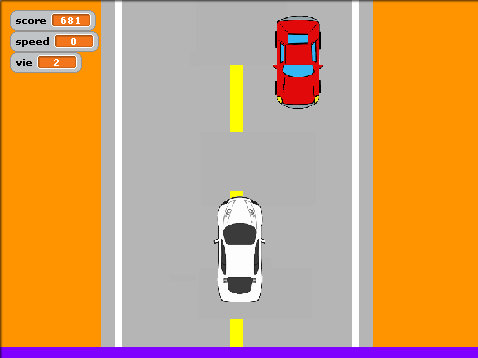 Le jeu serai gratuit 30 jours puis au prix de 14,99$ après les joursgratuit.